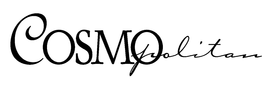 Cosmopolitan RestaurantBeerSours & CidersClausthaler Premium N.A.Light LagerBinding-Brauerei AG$6Stella ArtoisEuropean LagerStella Artois$7Telluride "Face Down Brown Ale"American Brown AleTelluride Brewing Co.$7Telluride "Tempter IPA"American IPATelluride Brewing Co.$7SapporoLight LagerSapporo$7Avery "White Rascal"Belgian Specialty AleAvery Brewing Co.$7New Belgium "Citradelic"American IPANew Belgium$7Ska "Rue B. Soho"American Pale LagerSka$7Ska "True Blonde"American Blonde AleSka$7Amstel LightLight LagerAmstel Brouwerij$7Avery "Lilikoi Kepolo"WitbierAvery Brewing Co.$7Coors LightLight LagerCoors Brewing Company$7BudweiserAmerican Adjunct LagerAnheuser-Busch Inc.$6Avery Bug ZapperSour AleAvery Brewing$7